5 Боровский район- презентация,создание игры «НАШЕ МЕМО»Узнавание новой информации, обработка, преобразование её в игруГеография, история, учебные заведения, рабочие места, достопримечательности.20.015 Знакомство, узнавание произведений, обмен мнениями-выставка работ учащихсяВыставка-экскурсия: биография, произведения, мастер-класс по рисованию27.015 Профессии/  Елена Ульева «Как устроен человек»Развитие навыков чтения и умения найти инструменты, соответствующие профессии и назвать их.знакомство с разными профессиями и предметами трудаДатаНазваниеФормаПредполагаемый результатФОТО13.01.20День Калужской областиБоровский район- презентация,создание игры «НАШЕ МЕМО»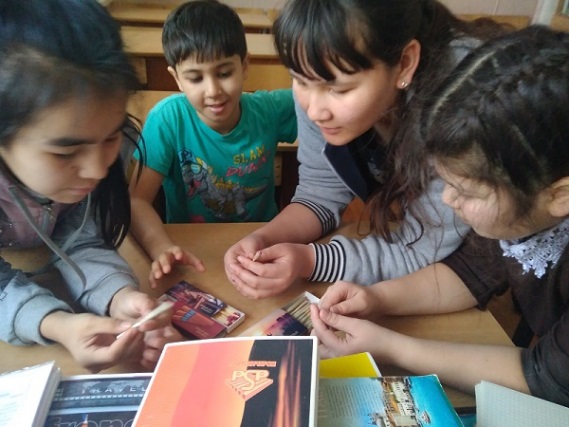 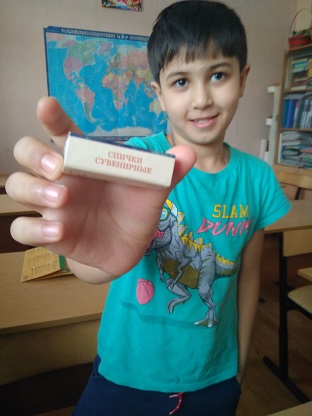 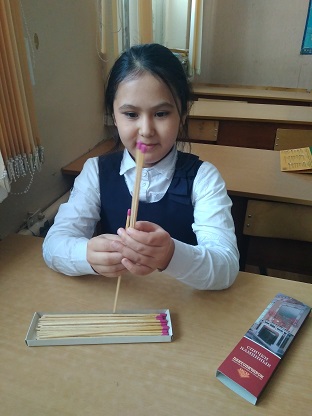 20.01.20День художников Беседа о художниках г.Боровск:Л. Г. Киселёва, Вл. ОвчинниковКиселёва Людми́ла Гео́ргиевна (31 января 1942, Боровск — 30 января 2021, там же) — советская и российская художница, писатель, благотворитель. Несмотря на инвалидность с детства и фактическую невозможность ходить, а в последствии и просто передвигаться, всю жизнь занимала активную созидательную позицию. Заслужила благодарность как человек, посвятивший всю свою жизнь оказанию помощи другим людям. 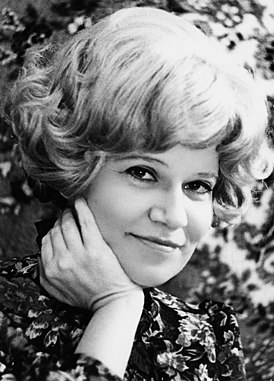 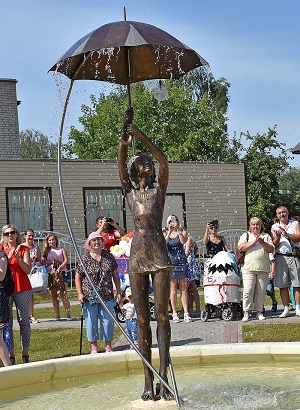 Владимир Александрович Овчинников — художник, краевед, общественный деятель, создатель настенной живописи в городе Боровске. В. А. Овчинников родился в 1938 году в Душанбе. Закончил МИСИ, работал на стройках, занимался научной работой, кандидат экономических наук. До 1998 года жил в Москве, а затем, c выходом на пенсию, поселился в городе Боровске Калужской области. Был женат, имеет двух дочерей.Живописью начал увлекаться ещё в школьные годы. Рисовал, когда появлялось свободное время. Но только в последний период, поселившись в Боровске, смог полностью активно посвятить себя живописи.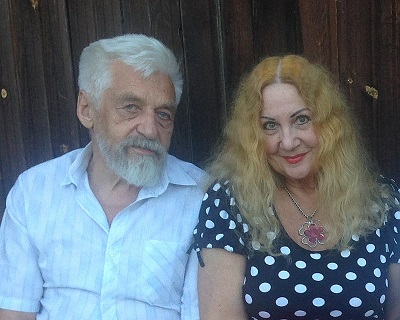 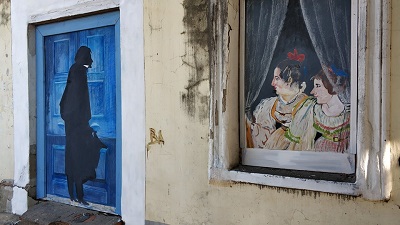 27.01.20 День настольных игр: «Профессии», «Кто быстрее?», «Соображарий».Чтение книги Елены Ульевой «Как устроен человек»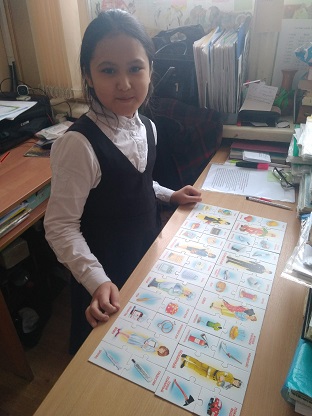 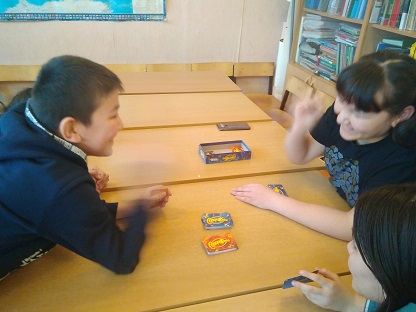 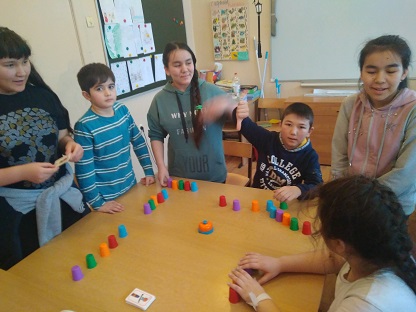 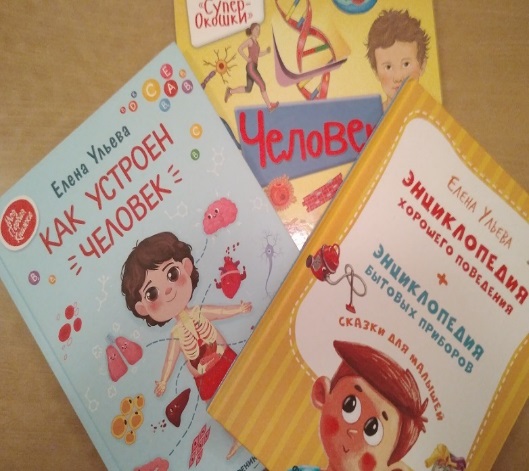 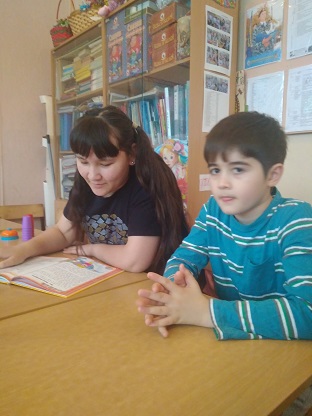 